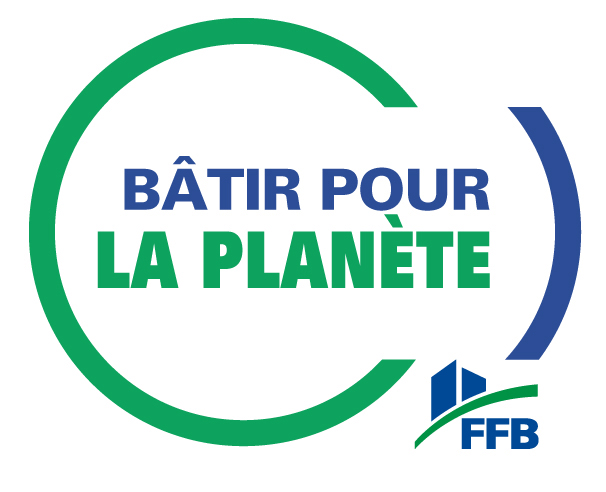 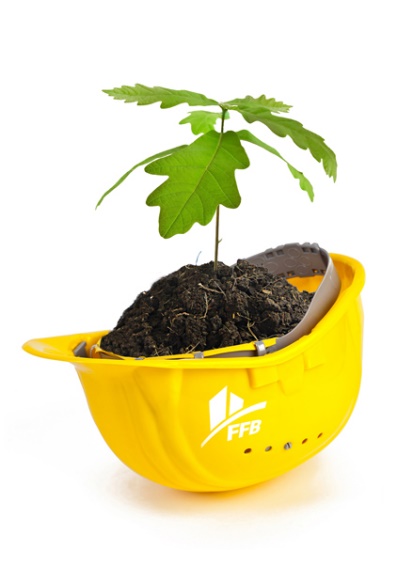 Logo de l’entrepriseS.O.G.E.D  1- 	PRÉSENTATION GÉNÉRALE Nom de l’entreprise : Adresse de l’entreprise : Lieu du chantier : Maître d’ouvrage : Titulaire du lot n°X 2- MOYENS GÉNÉRAUX POUR LA DÉMARCHE ENVIRONNEMENTALE DU CHANTIER Un interlocuteur spécifique  Un « correspondant environnement/déchets » sera, tout au long du chantier, l’interlocuteur  pour répondre aux questions sur le thème de l’environnement.   	 	Nom : Prénom : Fonction : Tél. :  Des actions de sensibilisation des compagnons   Complétez les actions mises en place (un quart d’heure de présentation sur chantier,  information en salle, etc). Un suivi des actions Le « correspondant environnement » se charge, tout au long du chantier,  de contrôler la bonne application des consignes.  Les points de contrôle sont identifiés dans le tableau ci-après.  3- GESTION DES DÉCHETS Schéma d’organisation et de gestion des déchets de chantier Précisez les catégories de déchets générés et les circuits d’évacuation utilisés. Exemples dans le tableau ci-dessous. Actions de prévention mises en place Listez les actions visant à limiter la production des déchets sur chantier (exemple : préfabrication, calepinage, etc.) TYPE DE DÉCHETS QUANTITÉ ESTIMÉE FILIÈRE D’ÉLIMINATION TYPE DE TRAITEMENT MOYENS UTILISÉS JUSTIFICATIF Précisez la nature des déchets que vous avez décidé de trier Évaluez les quantités de déchets de votre chantier Indiquez les coordonnées  des filières Précisez  le devenir  des déchets Précisez le matériel utilisé Indique quel justificatif  vous pouvez produire concernant le dispositif mis en place Exemple : déchets  inertes 300 m3 Concassage  sur site Réutilisation  sur place Tonnage concassé sur  le site (n° compteur) Exemple :  bois 40 m3 Entreprise X Valorisation sous forme  de panneaux  de particules Benne  de 12 m3 Bordereau  de suivi de déchets industriels banals Exemple : emballages  de peinture 3 m3 Entreprise Y Valorisation sous forme  de combustible de substitution Palette Bordereau  de suivi de déchets dangereux (rappel : document obligatoire)  